   Народно Читалище „Иван Вазов - 1931“       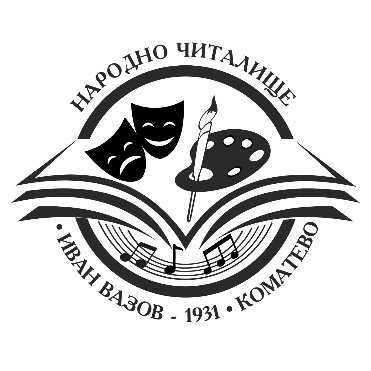 гр. Пловдив, кв. Коматево, ул. „Коматевско шосе” №139, тел. 032/69 17 58; 0877 082 668; ОТЧЕТЗА  ОСЪЩЕСТВЕНИТЕ ЧИТАЛИЩНИ   ДЕЙНОСТИ   ПРЕЗ   2020   ГОДИНАПловдив2021Основна цел  на читалище „Иван Вазов – 1931” е да създава, опазва и разпространява духовните ценности, да развива творческите способности и да задоволява културните потребности и интереси на населението, като организира и подпомага културни прояви.Основните направления и дейности на читалището са:Библиотечна дейност;Школи по изкуства;Клубна дейност;Културни прояви;Работа по проектиБИБЛИОТЕЧНА ДЕЙНОСТ     Библиотечната дейност е една от основните функции на читалището. Въпреки тенденцията към намаляване интереса  на четенето сред всички възрастови групи, основен приоритет е да се прави всичко възможно за поддържане на читателския интерес и възпитаване на любов към книгата най-вече сред децата и учениците.    През 2020 год. библиотечния фонд се състои от 17 724 библиотечни единици на стойност  36 845.66 лв.    Набавените нови книги през изминалата година са 955  тома на стойност 10 370.76  лв., разпределени както следва: 697 тома са получени от дарения, а 256 тома са придобити от спечеления към МК проект за закупуване на нови книги. В сравнение с миналата година числеността на фонда е доста увеличена, тъй като книгите по проекта към МК бяха близо 2 пъти и половина  повече на брой.Броят на читателите за 2020 г. е 406, а заетите библиотечни документи – 3116. Както се вижда от статистиката на цифрите, броят на читателите в сравнение с миналата година е различен. За това несъмнено изигра роля и обстановката около пандемията К-19,  поради която посещенията на читателите бяха увеличени. Това, което може да се отбележи като положителен фактор е, че се е подобрило качеството на читателите. Увеличен е броят на учителите и читатели с висше образование. За съжаление читателската група сред подрастващите е с недостатъчен брой. Усилията ни и през следващата година ще са насочени в тази посока.Пред 2020 год. започнахме основно пренареждане на фонда в библиотеката, с цел по-добро онагледяване за читателите. Успоредно с това започнахме и така наречената ретроконверсия, или вкарването на книгите от стария фонд в електронния каталог. Това е един продължителен процес, който ще продължи и през следващата година.II. ШКОЛИ ПО ИЗКУСТВАТАМузикални школи:Школа по китараШкола по гайдаШкола по народни пеене и солфежШколи по народни танци: Школа по народни танци „Троп-троп“ за деца учаща възраст Школа по народни танци „Тропковци“ за деца от 4 до 7 г.Школа по йога Школа по пилатесШкола по английски език         III.ЛЮБИТЕЛСКО ТВОРЧЕСТВОТанцова фолклорна формация „Оп-троп” – народни танци за възрастни начинаещи и напредналиКЛУБОВЕ ПО ИНТЕРЕСИДамски клуб „Везба” – шевица и дантела „Кене“ Литературен клуб „Приятели на книгата – Коматево”Календарен отчет на проявите през 2020 г.Забележка: Поради епидемиологичната обстановка в страната, не успяхме да осъществим много от събитията, които бяха заложени в плана за дейността на читалището за 2020 г.  Поради тази причина  същите събития са заложени в плана за дейността на читалището за 2021 г. 17.02.2021                                                              Председател:………………..гр. Пловдив                                                                                  /Атанас Тенев/МЕСЕЦ№МЕРОПРИЯТИЕКАКЯНУАРИ06.01.170 години от рождението на Христо БотевТема на лит.клубЯНУАРИ08.01.235 г.. от рождението на Якоб ГримСтрашни ли са приказките на Бр.Грим?-разговор с деца от 1 и 2 класФЕВРУАРИ05.02.100 год. от рождението на Леда МилеваДа си спомним за „Зайченцето бяло”, деца от 2 кл. в БиблиотекатаФЕВРУАРИ19.02.146 г. от обесването на Васил ЛевскиУрок по родолюбие, с уч. от 2 клас в библиотекатаФЕВРУАРИ19.02.Делото на АпостолавитринаФЕВРУАРИ26.02„За свободата”Презентация и филм пред 6 кл. с Димитър Родозов (от ПУ)ФЕВРУАРИ27.02.Баба Марта идваРаботилници за деца и жените от клуб „Везба”МАРТ01.03.Сирни Заговезни,традиционен кукерски карнавал в КоматевоКонцерт пред читалището и шествие на кукериМАРТ03.03Национален празникПрезентация на ученици от 7 класМАРТ08.03.Отбелязване на Международния ден на жената„Не мога без теб,мамо” – с деца;Бълг. и световни автори за жената и майката /литер. клуб/ЮЛИ01.07За първи път в библиотекатаПрезентация пред 1 кл.ЮЛИ08.07.Свети ПрокопийПразник на кв. КоматевоЮЛИ09.07.Годишнина от рождението на Иван Вазов – патрон на читалището„И мойте песни все ще се четат” – четене с лит. клубАВГУСТ17.08.132 години от рождението на Дора Габе – българска писателка и преводачка„На всички поколения връстница”-тема на литер. клубСЕПТЕМВРИ21.09.112 г. Независимост на България„Малко известни факти около обявяването на независимостта на Б-я” пред 7 кл.НОЕМВРИ09.11139 години от рождението на Йордан ЙовковЛитературно четенеДЕКЕМВРИ23.12.Коледни събитияЗапалване на коледни светлини пред читалището